Publicado en Madrid el 21/05/2019 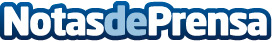 Línea Directa creará 150 puestos de trabajo STEM y DigitalesLínea Directa contratará a más de 450 personas de las cuales más de 150 (33%) serán profesionales STEM y Digitales, perfiles clave dentro del proceso de Transformación Digital en el que se encuentra inmersa la compañía. Expertos en Inteligencia Artificial, Business Intelligence y Data Science, los profesionales más demandados por Línea Directa para consolidar su posicionamiento en el nuevo ecosistema digitalDatos de contacto:DoloresNota de prensa publicada en: https://www.notasdeprensa.es/linea-directa-creara-150-puestos-de-trabajo Categorias: Inteligencia Artificial y Robótica E-Commerce Seguros Recursos humanos Digital http://www.notasdeprensa.es